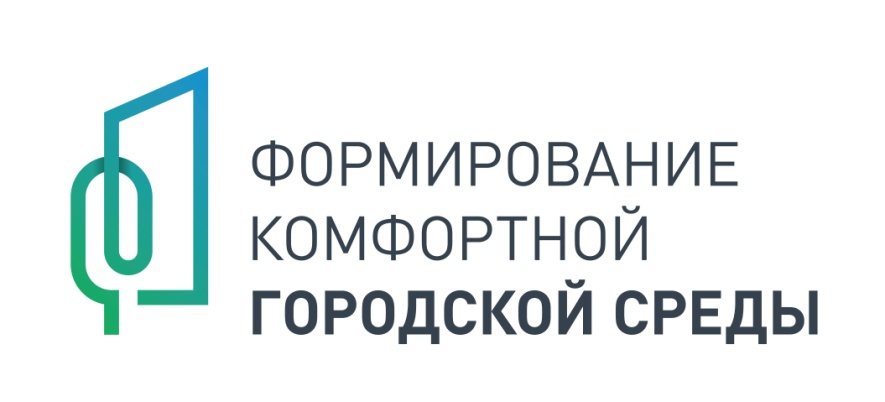 С 26 апреля по 30 мая на единой платформе по голосованию за объекты благоустройства на сайте 74.gorodsreda.ru пройдет голосование по выбору территорий, которые, по мнению жителей, необходимо преобразить в 2022 году. 
В рамках муниципальной программы «Формирование современной городской среды Симского городского поселения на 2018-2024 годы» с 2020г началось  благоустройство  парка  Дворца  культуры.  В  2021году планируется  провести  ремонт уличного освещения парка с заменой опор и установкой энергосберегающих  светильников.  В 2022году  планируется провести работы по  восстановлению пешеходных  дорожек в парке Дворца культуры. На совещании рабочей  комиссии  администрации Симского городского поселения рассмотрели и обсудили  дизайн – проект  «Благоустройство  парка Дворца культуры» с мероприятиями на 2022г(ремонт асфальтобетонного покрытия парка). Рабочей комиссией  было принято решение внести дизайн- проект этой  территории  для голосования на платформу 74.gorodsreda.ru.
Проголосовать с 26 апреля по 30 мая смогут все горожане от 14 лет. Объекты, которые наберут наибольшее число голосов, будут благоустроены за счет средств федерального, регионального и муниципального бюджета. Для  выделения  финансирования  нашего  объекта необходимо принятие участия в голосовании не менее 15% жителей города,  это не менее  1900 человек.Приглашаем  всех  симчан  принять участие  в голосовании. Именно вы должны  решить  какой  будет  территория парка Дворца  культуры.